FAKTOR-FAKTOR YANG MEMPENGARUHI PERSEPSI WAJIB PAJAK MENGENAI ETIKA PENGGELAPAN PAJAKSKRIPSI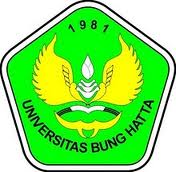 Oleh :ARRAHMAN1310011311256Untuk Memenuhi Sebagian Persyaratan GunaMencapai Gelar Sarjana Ekonomi Strata SatuJURUSAN AKUNTANSIFAKULTAS EKONOMIUNIVERSITAS BUNG HATTAPADANG2018